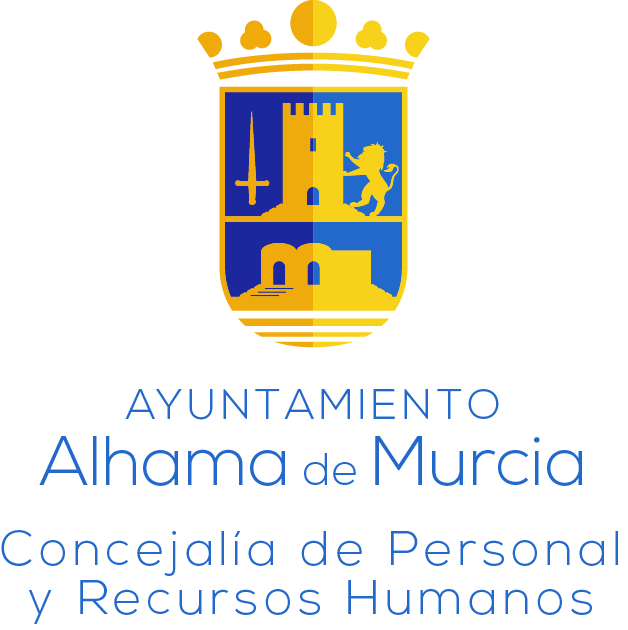 ANEXO  IIDECLARACIÓN RESPONSABLED./Dña. ___________________________, con DNI nº______________, declaro bajo mi responsabilidad, a efectos de mi participación en las pruebas selectivas convocadas para la constitución de una bolsa de empleo/lista de espera de Técnico de Administración General en el Ayuntamiento de ALHAMA DE MURCIA, que la documentación acreditativa de los requisitos exigidos y méritos alegados y relacionados son fiel copia de su original, y me comprometo a aportar la documentación original para su compulsa cuando me sea requerida.Alhama de Murcia, a_______de_____________de 2021Fdo.: El/la solicitante